Fakülteniz/Yüksekokulunuz………………………… ................................ Bölümü öğrencilerinden...................... nolu .......................................’ın ................ Eğitim-öğretim yılında staj yaptığına dair düzenlenmiş ve aşağıda dökümü yapılan evraklar teslim alınmıştır.İşbu tutanak taraflar arasında .../.../	tarihinde 2 nüsha olarak tanzim ve imza edilmiştir.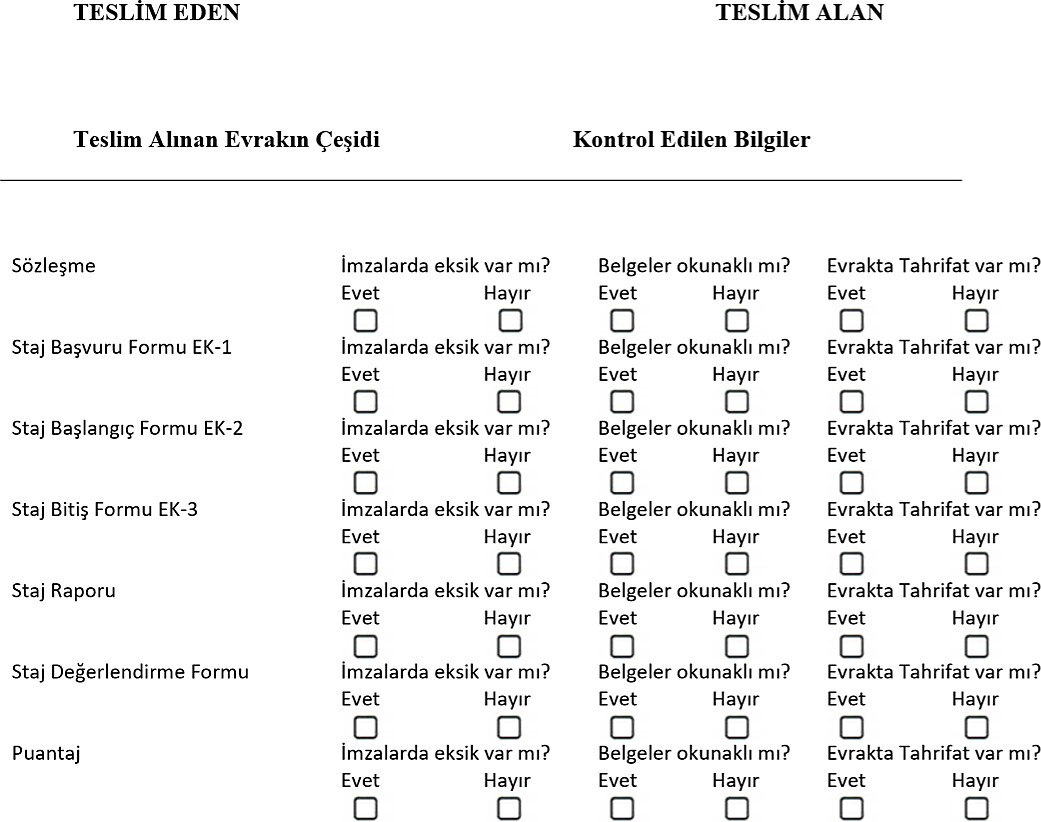 